FICHA DE TRABALHO EIXO ESTRATÉGICO 2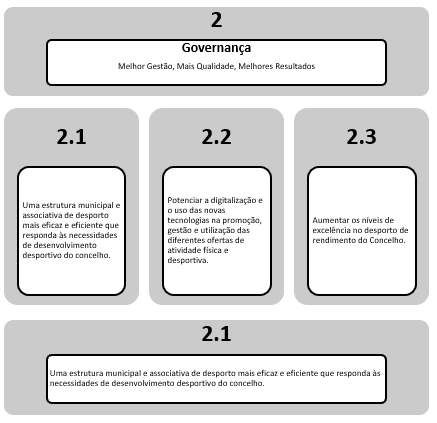 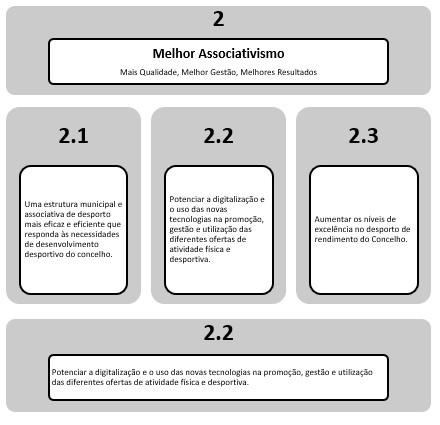 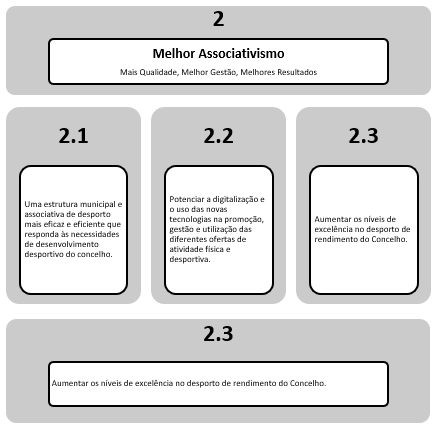 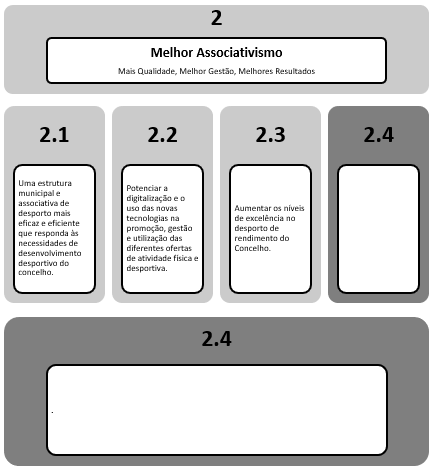 ACÇÃODENOMINAÇÃOPRIORIDADE2.1 A2.1 BACÇÃODENOMINAÇÃODENOMINAÇÃO2.1 ADESCRIÇÃO DA ACÇÃO/PROJECTODESCRIÇÃO DA ACÇÃO/PROJECTODESCRIÇÃO DA ACÇÃO/PROJECTOPARCERIASPARCERIASENTIDADE GESTORAENTIDADE GESTORAFONTES DE FINANCIAMENTOFONTES DE FINANCIAMENTOINDICADORES DE CONTROLOINDICADORES DE CONTROLOACÇÃODENOMINAÇÃODENOMINAÇÃO2.1 BDESCRIÇÃO DA ACÇÃO/PROJECTODESCRIÇÃO DA ACÇÃO/PROJECTODESCRIÇÃO DA ACÇÃO/PROJECTOPARCERIASPARCERIASENTIDADE GESTORAENTIDADE GESTORAFONTES DE FINANCIAMENTOFONTES DE FINANCIAMENTOINDICADORES DE CONTROLOINDICADORES DE CONTROLOACÇÃODENOMINAÇÃOPRIORIDADE2.2 A2.2 BACÇÃODENOMINAÇÃODENOMINAÇÃO2.2 ADESCRIÇÃO DA ACÇÃO/PROJECTODESCRIÇÃO DA ACÇÃO/PROJECTODESCRIÇÃO DA ACÇÃO/PROJECTOPARCERIASPARCERIASENTIDADE GESTORAENTIDADE GESTORAFONTES DE FINANCIAMENTOFONTES DE FINANCIAMENTOINDICADORES DE CONTROLOINDICADORES DE CONTROLOACÇÃODENOMINAÇÃODENOMINAÇÃO2.2 BDESCRIÇÃO DA ACÇÃO/PROJECTODESCRIÇÃO DA ACÇÃO/PROJECTODESCRIÇÃO DA ACÇÃO/PROJECTOPARCERIASPARCERIASENTIDADE GESTORAENTIDADE GESTORAFONTES DE FINANCIAMENTOFONTES DE FINANCIAMENTOINDICADORES DE CONTROLOINDICADORES DE CONTROLOACÇÃODENOMINAÇÃOPRIORIDADE2.3 A2.3 BACÇÃODENOMINAÇÃODENOMINAÇÃO2.3 ADESCRIÇÃO DA ACÇÃO/PROJECTODESCRIÇÃO DA ACÇÃO/PROJECTODESCRIÇÃO DA ACÇÃO/PROJECTOPARCERIASPARCERIASENTIDADE GESTORAENTIDADE GESTORAFONTES DE FINANCIAMENTOFONTES DE FINANCIAMENTOINDICADORES DE CONTROLOINDICADORES DE CONTROLOACÇÃODENOMINAÇÃODENOMINAÇÃO2.3 BDESCRIÇÃO DA ACÇÃO/PROJECTODESCRIÇÃO DA ACÇÃO/PROJECTODESCRIÇÃO DA ACÇÃO/PROJECTOPARCERIASPARCERIASENTIDADE GESTORAENTIDADE GESTORAFONTES DE FINANCIAMENTOFONTES DE FINANCIAMENTOINDICADORES DE CONTROLOINDICADORES DE CONTROLOACÇÃODENOMINAÇÃODENOMINAÇÃOPRIORIDADE2.4 A2.4 BACÇÃODENOMINAÇÃODENOMINAÇÃODENOMINAÇÃO2.4 ADESCRIÇÃO DA ACÇÃO/PROJECTODESCRIÇÃO DA ACÇÃO/PROJECTODESCRIÇÃO DA ACÇÃO/PROJECTODESCRIÇÃO DA ACÇÃO/PROJECTOPARCERIASPARCERIASENTIDADE GESTORAENTIDADE GESTORAFONTES DE FINANCIAMENTOFONTES DE FINANCIAMENTOINDICADORES DE CONTROLOINDICADORES DE CONTROLOACÇÃODENOMINAÇÃODENOMINAÇÃODENOMINAÇÃO2.4 BDESCRIÇÃO DA ACÇÃO/PROJECTODESCRIÇÃO DA ACÇÃO/PROJECTODESCRIÇÃO DA ACÇÃO/PROJECTODESCRIÇÃO DA ACÇÃO/PROJECTOPARCERIASPARCERIASENTIDADE GESTORAENTIDADE GESTORAFONTES DE FINANCIAMENTOFONTES DE FINANCIAMENTOINDICADORES DE CONTROLOINDICADORES DE CONTROLO